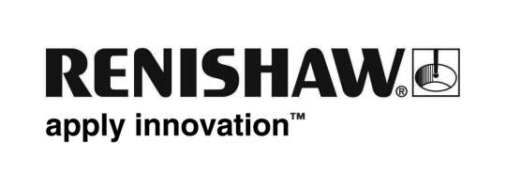 Scanoplossingen op de machine verbeteren de productiviteit en vergroten de mogelijkheden van het procesWereldwijd actief technologiebedrijf Renishaw toont op de EMO Hannover 2019 zijn nieuwste scanoplossingen voor bewerkingsmachines. Scannen op machines is één van de vele oplossingen voor procescontrole in slimme fabrieken die Renishaw laat zien en die bewezen hebben machinefabrieken in vele sectoren te helpen bij het transformeren van de productiemogelijkheden.Cyclustijden verkorten, productiviteit verbeteren en afkeur elimineren zijn permanente drijfveren van fabrikanten in talloze industriële sectoren. Schakelend meten met tasters is een breed gedragen oplossing om deze uitdagingen aan te gaan, maar aan hun gebruik zijn beperkingen verbonden als minimale cyclustijden en maximale datadichtheid van groot belang zijn.Scanoplossingen op machines, zoals de Renishaw OSP60 taster met SPRINT™ technologie, kunnen deze beperkingen wegnemen en tastermeting haalbaar maken waar dat tot dusver onpraktisch was. Anders dan scansystemen op machines die alleen data leveren in 1D, kan de gepatenteerde 3D sensortechnologie van de OSP60 taster 1000 datapunten per seconde leveren in echte 3D (positie in X, Y en Z), waarmee werkelijke vormanalyse en foutdetectie mogelijk worden op voorheen ongekende snelheden.De OSP60 taster biedt, gecombineerd met vele krachtige softwaretools van Renishaw, ’real surface modelling’ waarmee productieprocessen in een diversiteit aan toepassingen en nakomende activiteiten sterk te verbeteren zijn. Tot de toepassingen die profiteren van de hoge datadichtheid waarmee het 3D systeem scant behoren onder meer conditiecontroles op de machine voordat er bewerkt wordt, producten instellen en vormen meten, het monitoren van de conditie van afgedichte platte vlakken, 3D oppervlaktemeting bij het maken van complexe producten zoals schoepen, en het adaptief bewerken van producten als gietstukken die variëren in vorm.Eindgebruikers en fabrikanten van bewerkingsmachines passen het scannen op de machine steeds meer toe in talloze sectoren om te profiteren van de extra mogelijkheden die dat biedt en zo hun productieprocessen te versterken en operationele voordelen te behalen.Ontdek meer over de voordelen van scannen op de machine door Renishaw te bezoeken op de EMO Hannover 2019 (16 t/m 21 september, hal 6, stand D48).-Einde-